Table S1：Candidate natural compounds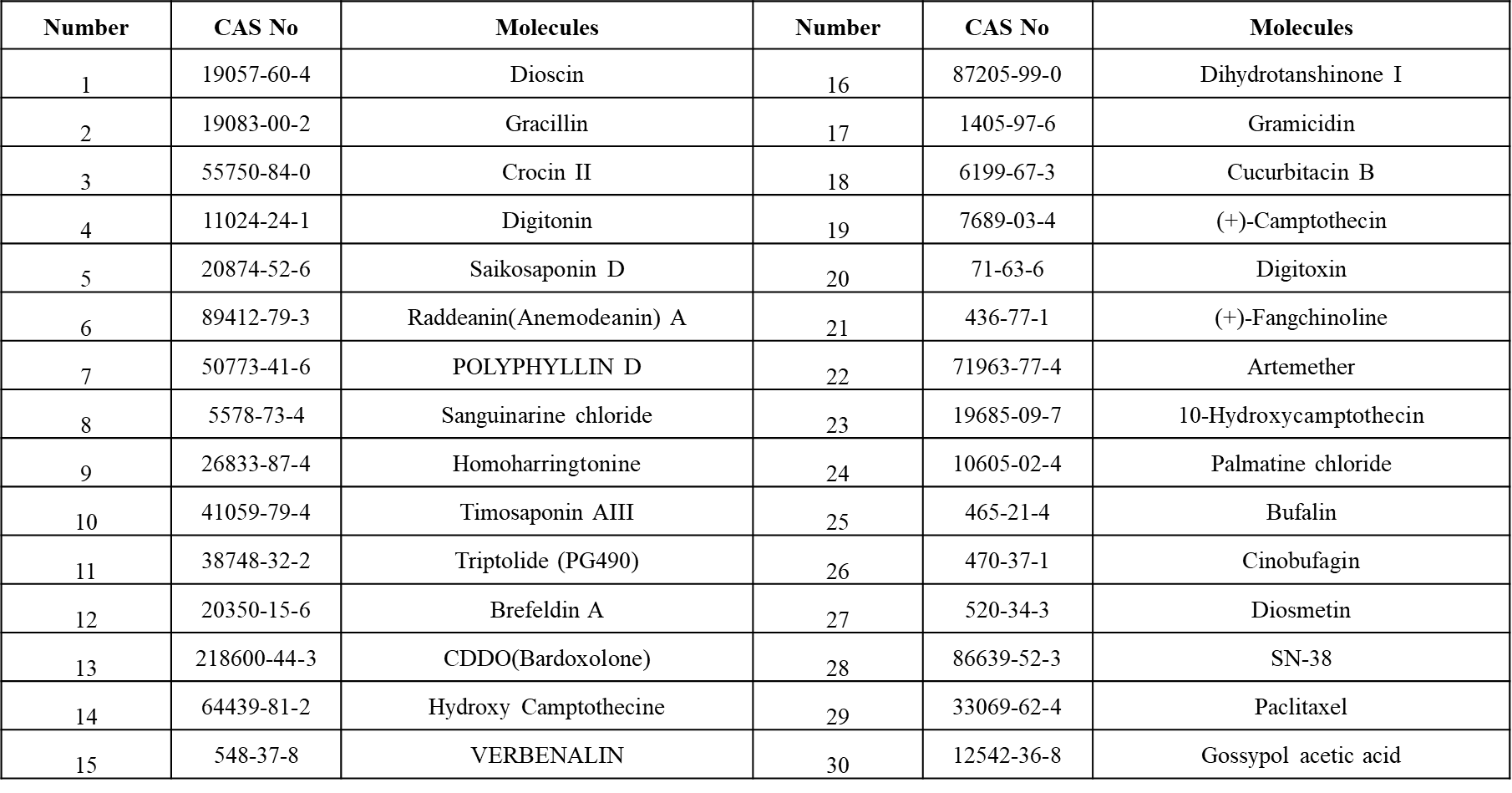 